U V O L N Ě N Í   Z   V Y U Č O V Á N Í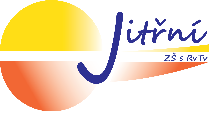 Žádám o uvolnění mého dítěte: _____________________________________, žáka/žákyně třídy: ________, dne: _____________________ v době od: ___________________________________ . Důvod: _________________________________________________________________________.Od této doby přebírám za dítě plnou zodpovědnost. ..…………..……………………………. podpis zákonného zástupce U V O L N Ě N Í   Z   V Y U Č O V Á N ÍŽádám o uvolnění mého dítěte: _____________________________________, žáka/žákyně třídy: ________, dne: _____________________ v době od: ___________________________________ . Důvod: _________________________________________________________________________.Od této doby přebírám za dítě plnou zodpovědnost. ..…………..……………………………. podpis zákonného zástupce U V O L N Ě N Í   Z   V Y U Č O V Á N ÍŽádám o uvolnění mého dítěte: _____________________________________, žáka/žákyně třídy: ________, dne: _____________________ v době od: ___________________________________ . Důvod: _________________________________________________________________________.Od této doby přebírám za dítě plnou zodpovědnost. ..…………..……………………………. podpis zákonného zástupce 